Important DatesSeptember18           Progress Reports23           Virtual Annual Title 1 Meeting25           Picture Retakes25	 Virtual Learning Picture Day 3:30 in Cafeteria28           Virtual Book FairOctober01-11      Virtual Book Fair 09           Student Holiday12-16      Columbus Day Holiday/Fall Break26           Flu ClinicNovember06    	Progress Reports11         Veterans Day Holiday23-27   Thanksgiving HolidaysReminders from the OfficeAbsences – Parents, please remember to send an excuse if your child is absent from school.  If your child has three or more unexcused absences, the office is required to contact you regarding your child’s attendance.  Be sure to include your child’s FULL NAME and the DATE OF ABSENCE.Early Dismissals – Students may not be dismissed from the front office after the bell rings at 2:40 pm.  If your child needs to leave early from school, please be in the office by 2:30 pm.Infinite Campus TipsYour Campus Portal Activation Key comes from www.hcbe.net.  Select the “Parent” tab, then select “Infinite Campus”.  Choose “First Time Infinite Campus Parent Portal Users – click here”.  You must set up your Infinite Campus account through a web browser before you can use the mobile app.  When you download the app, enter “Houston County” for the district and “Georgia” for the state.Chandra Young, Family Engagement Coordinator, is available to assist with Infinite Campus. Please email her at Chandra.Young@hcbe.net or call 478-988-6285.         Google Classroom GuideParent and student support is available under hcbe.net. Click on the tab labeled parents, next click on Google Classroom. There are helpful tutorials on the site to help our parents and students navigate through Google Classroom.                                   Art Mrs. McBrair had 2 students to move forward to the county wide school bus poster competition. Congratulations!The winners are: Owen Bock and Miguel Castillo                                       BandAttention 6th graders interested in joining band. Please scan the QR code listed below to see a document with information and links for joining band. If you have any questions, please call the band room at 478-210-7979 or email Mrs. Hursey at Christy.Hursey@hcbe.net. 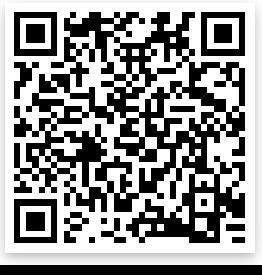                                       AthleticsSoccer tryouts will begin October 19. Students are required to have a current physical uploaded onto DragonFly Max before tryouts begin. Directions for using DragonFly Max can be found on the Perry Middle Webpage under the Athletics link. We ask that you create an account in DragonFly Max and complete all of the requested information.Attention 8th grade parents!Celebrate your child and their middle school accomplishments by purchasing a recognition ad in the yearbook. Each ad may include a brief message and pictures. Submit ads to Mrs. Jones, Room 805, by October 23rd. Order forms will be sent home with your student. Options:   $100 – Full Page –  7-10  pictures    $75 -    ½ Page  -     5-7 pictures   $50 -    ¼ page  -     3-5 pictures   $25 -    1/8 page – up to 2 pictures                                Attention parents!Don’t miss out on all the excitement! Order your 2020-2021 yearbook today. Yearbooks are $40 and can be ordered at Jostens.com or send a check made payable to Perry Middle School to your child’s 1st period teacher.                  Virtual Parent Resource Center     You are invited to visit the Perry Middle Virtual Resource Center. Access to the center is on the Perry Middle School webpage. Click on the Parents & Students tab and then click on Family Engagement.Second Step Middle School ProgramThis month, we’ll begin the Second Step Middle School Program, which focuses on skills and concepts  designed to help students develop life skills. The following topics will be discussed:Mindsets and GoalsValues and FriendshipsThoughts, Emotions, and DecisionsConflict ResolutionIf you have any questions about the Second Step Middle School Program, please do not hesitate to contact the counselors for more information.